РЕШЕНИЕСобрания депутатовСебеусадского сельского поселения       № 3                                                «25»  сентября 2019третьего созываОб избрании главы Себеусадского сельского поселения, председателя Собрания депутатов На основании ст. 36 Федерального закона от 06.10.2003 № 131-ФЗ «Об общих принципах организации местного самоуправления в Российской Федерации», Собрание депутатов Себеусадского сельского поселения РЕШИЛО:1. Избрать Главой Себеусадского сельского поселения, председателя Собрания депутатов третьего созыва Каменскую Серафиму Анатолиевну - депутата от Лесного многомандатного избирательного округа № 1.2. Настоящее решение вступает в силу со дня его подписания.3. Настоящее Решение подлежит  обнародованию.Председательствующийна первом заседании Собрания депутатов Себеусадского сельского поселения                                 Яковлев В.В.            Волаксола ял шотан илемындепутат- влакын  Погынжо425146,  Морко район, Волаксола ял Колхозный урем, 4 тел. (83635) 9-35-87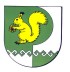 Собрание депутатов Себеусадского сельского поселения425146, Моркинский район, д.Себеусад, ул.Колхозная, д.4 тел. (83635)9-35-87